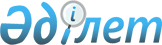 О проекте решения Совета Евразийской экономической комиссии "О внесении изменений в Решение Совета Евразийской экономической комиссии от 14 марта 2013 г. № 16"Решение Коллегии Евразийской экономической комиссии от 13 августа 2013 года № 167

      Приняв к сведению информацию члена Коллегии (Министра) по энергетике и инфраструктуре Евразийской экономической комиссии Ахметова Д.К., Коллегия Евразийской экономической комиссии решила:



      1. Одобрить прилагаемый проект решения Совета Евразийской экономической комиссии «О внесении изменений в Решение Совета Евразийской экономической комиссии от 14 марта 2013 г. № 16» и внести его для рассмотрения на очередном заседании Совета Евразийской экономической комиссии.



      2. Настоящее Решение вступает в силу по истечении 30 календарных дней с даты его официального опубликования.      Врио Председателя Коллегии

  Евразийской экономической комиссии                      Т. Валовая 

ЕВРАЗИЙСКАЯ ЭКОНОМИЧЕСКАЯ КОМИССИЯ СОВЕТ  РЕШЕНИЕ О внесении изменений в Решение Совета Евразийской экономической

комиссии от 14 марта 2013 г. № 16      В соответствии с Регламентом работы Евразийской экономической комиссии, утвержденным Решением Высшего Евразийского экономического совета от 18 ноября 2011 г. № 1, и приняв к сведению информацию Коллегии Евразийской экономической комиссии, Совет Евразийской экономической комиссии решил:

      1. Внести в Решение Совета Евразийской экономической комиссии от 14 марта 2013 г. № 16 «О реализации Соглашения о регулировании доступа к услугам железнодорожного транспорта, включая основы тарифной политики от 9 декабря 2010 года» следующие изменения:

      а) в пунктах 1 и 2 слово «правительств» заменить словом «государств»;

      б) в преамбуле прилагаемого проекта решения Высшего Евразийского экономического совета «О реализации Соглашения о регулировании доступа к услугам железнодорожного транспорта, включая основы тарифной политики от 9 декабря 2010 года» слово «правительств» заменить словом «государств».

      2. Настоящее Решение вступает в силу по истечении 30 календарных дней с даты его официального опубликования. Члены Совета Евразийской экономической комиссии:
					© 2012. РГП на ПХВ «Институт законодательства и правовой информации Республики Казахстан» Министерства юстиции Республики Казахстан
				«     »             2013 г.№г. Москва От Республики

БеларусьОт Республики

КазахстанОт Российской ФедерацииС. РумасК. КелимбетовИ. Шувалов